Yarzhemskyi Mykyta SergeevichExperience:Documents and further information:Basic Safety Traning an Instruction       2605      06/09/2013      Ukraine        06/09/2018 
Advanced Fire Fighting       3724         25/10/2013          Ukraine         25/10/2018 
Proficiency in Survival craft and RB       1865         06/09/2013         Ukraine         06/09/2018 
Ship carrying dandr/hazard cargo      3368/MPS      24/01/2014 	Ukraine 	   24/01/2019 
Oil tank cargo & ballast handling    1822/MPS     24/01/2014     Ukraine 	  24/01/2019 
LGtank tank cargo & ballast handling  	621/MPS   24/01/2014   Ukraine   24/01/2014 
Passenger vessel training 	  3005/MPS     24/01/2014    Ukraine    24/01/2019Position applied for: ElectricianDate of birth: 29.09.1993 (age: 24)Citizenship: UkraineResidence permit in Ukraine: YesCountry of residence: UkraineCity of residence: KhersonPermanent address: fontannaya 21Contact Tel. No: +38 (095) 385-49-53E-Mail: mr.Yarghemskiy@mail.ruU.S. visa: Yes. Expiration date 27.04.2019E.U. visa: NoUkrainian biometric international passport: Not specifiedDate available from: 03.08.2014English knowledge: GoodMinimum salary: 1000 $ per month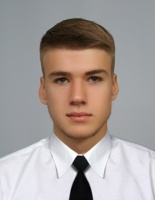 PositionFrom / ToVessel nameVessel typeDWTMEBHPFlagShipownerCrewingElectrician17.10.2013-17.12.2013TURTug Boat-&mdash;